CURRICULAM VITAE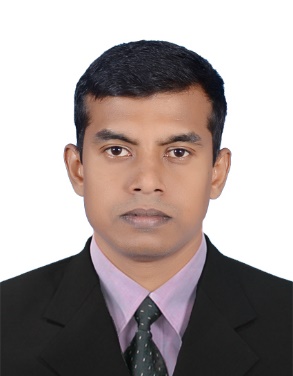 Saheer.372601@2freemaill.com A results driven, self–motivated and resourceful Quantity Surveyor working as part of a busy team effectively managing all the costs relating to building and civil engineering project .Having a proven track record of minimizing the costs of a project and enhancing value for the money, while still achieving the required standards and quality. Possessing excellent foresight & the ability to plan ahead when working on construction projects can communicate effectively with developers / contractors & would be an asset to any employer who respects loyalty & responsibility. Currently looking for an opportunity to join a dynamic and fullest cooperation and the best of my service to the organization, ambitious and growing company together a career as a Quantity Surveyor.I have totally Four year's professional experience in the construction field as a Quantity Surveyor & Estimator; I worked in Pre & Post Contracts of Buildings, Joinery interior Fit Out and Roads. I can strive for all aspects of the management as an individual and as good team player with my career goals.Nationality			: Sri LankanVisa Status	 		: Visit Visa (Immediate Available)Date of Birth			: 04-07-1992Language			: English, Tami, SinhalaMarital Status			: SingleCompleted Higher National Diploma in Engineering course in the field of Civil (structural) Engineering HNDE (Btec-UK)Higher National Diploma in Quantity Surveying, Institute of Vocational Training Authority of Srilanka (VTA).Diploma in Auto CAD, CADD Center, SrilankaWorked at M/s. Micro Construction PVT Ltd.		From Jan 2016 to July 2017(Post Contract)Position			_ 	Quantity Surveyor 	 Project		 	 	_	Kandy AuditoriumClient		 		_	Urban Development AuthorityConsultant	 		_	Srilanka Engineering CooperationKey ResponsibilitiesPreparing evaluation of interim payments application, valuation and take-off Quantities for all civil and MEP worksPreparation of bill of quantities for variation and new works, site monitoring, preparation of bar bending scheduleUpdating and preparing fortnightly and monthly progress report  Dealing with various subcontractor and reviewing the subcontractor payment application and prepare payment certificate for subcontractor Worked at M/s. Micro Construction PVT Ltd.		From May 2013 to Dec 2015(Pre Contract)Position			_ 	Assistance Quantity Surveyor and EstimatorKey ResponsibilitiesPreparation of Bill of Quantities and detailed and accurate quantity take off from drawings. Checking the correctness of tender documents received from the consultantSub-contractor/Supplier inquiries and follow up for quotations and comparison studies received quotations.Identify and process variations to Engineer / Consultant including variation orders, quantification and evaluation Checking of quantities submitted by subcontractorsPreparation & Take the site measurement for the progress of work done. Preparation and process monthly interim payment application under main contract agreement. Excellent knowledge on Microsoft Office Have gained competence and hand on experience on AutoCAD (Lisp)Conversant with conditions of contract such as FIDIC and method of measurement such as POMI, SMM7 and CESMM3.Available On RequestCareer ObjectiveCareer SummaryPersonal ProfileProfessional QualificationProfessional  ExperienceComputer & Other SkillsReference